О мерах  по предотвращению несчастных случаев (травматизма) населения, обусловленных сходом снежных масс и падением сосулек с крыш зданий В целях снижения и предотвращения несчастных случаев (травматизма) населения, обусловленных сходом снежных масс и падением сосулек с крыш зданий, контроля за очисткой крыш зданий от снега, наледи, сосулек  администрация Ойкас-Кибекского сельского поселения Вурнарского района Чувашской Республики постановляет: 1. Создать рабочую группу в следующем составе:Петров А.В. – глава Ойкас-Кибекского сельского поселения, руководитель группы;Михайлова Л.А. – заведующая СП Ойкас-Кибекского СДК, член группы(по согласованию);Егорова Е.Н. – культоранизатор Ойкас-Кибекского СДК, член группы (по согласованию);Арсентьев В.В. –  культоранизатор Ойкас-Кибекского СДК, член группы (по согласованию);Никитин В.В.  – культорганизатор Янишевского сельского клуба, член группы (по согласованию);Алексеева С.А. - культорганизатор Кивсерт-Янишевского сельского клуба, член группы (по согласованию);2. Рекомендовать:- ответственным лицам организовать работы по очистке кровель от снежно-ледяных масс и сосулек в соответствии с требованиями правил охраны труда. На местах очистки устанавливать знаки, запрещающие пешеходное движение, и ограждения, выделить дежурных в охранной зоне для предупреждения пешеходов и водителей автотранспорта;- собственникам и владельцам зданий и сооружений независимо от форм собственности принять необходимые меры по своевременной очистке крыш зданий и сооружений в целях недопущения накопления снега, образования льда. Снег, сброшенный с крыш, должен немедленно вывозиться владельцами строений.     3. Членам комиссии администрации Ойкас-Кибекского сельского поселения Вурнарского района организовать взаимодействие со всеми дежурно-диспетчерскими службами района, своевременный прием от населения и организаций сообщений о любых чрезвычайных происшествиях.4. На официальном электронном сайте организовать работу по предупреждению населения о риске, связанном с хождением около зданий в период снегопадов, метелей, активного снеготаяния. 5. Опубликовать настоящее постановление в информационном  издании «Бюллетень Ойкас-Кибекского сельского поселения».Глава Ойкас-Кибекского сельского поселения                                                     А.В.ПетровЧĂВАШ РЕСПУБЛИКИВАРНАР РАЙОНĚ 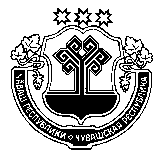 ЧУВАШСКАЯ РЕСПУБЛИКА ВУРНАРСКИЙ РАЙОН  УЙКАС-КИПЕКЯЛ ПОСЕЛЕНИЙЕНАДМИНИСТРАЦИЕ ЙЫШАНУ«26» февраль 2021 ç. № 20                                   Уйкас-Кипек ялĕАДМИНИСТРАЦИЯОЙКАС-КИБЕКСКОГО СЕЛЬСКОГОПОСЕЛЕНИЯ ПОСТАНОВЛЕНИЕ«26» февраль 2021 г. № 20д.Ойкас-Кибеки